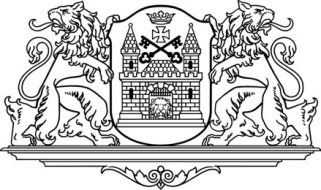 RĪGAS DOMERātslaukums 1, Rīga, LV-1539, tālrunis 80000800, fakss 67026184, e-pasts: riga@riga.lvNOLIKUMSRīgā2019.gada 25.septembrī	          Nr.108		             (prot. Nr.64, 36.§)Grozījumi Rīgas domes 2011.gada 26.jūlija nolikumā Nr.146 “Rīgas Teikas vidusskolas nolikums”Izdots saskaņā ar likuma “Par pašvaldībām” 21.panta pirmās daļas 8.punktu, Valsts pārvaldes iekārtas likuma 16.panta otro daļu, 28.pantu, 73.panta pirmās daļas 1.punktu, Izglītības likuma 22.panta pirmo daļu, Vispārējās izglītības likuma 9.pantuIzdarīt Rīgas domes 2011.gada 26.jūlija nolikumā Nr.146 “Rīgas Teikas vidusskolas nolikums” šādus grozījumus:1.	Aizstāt visā nolikuma tekstā vārdus “metodiskā komisija” ar vārdiem “metodiskā joma” atbilstošajā locījumā.2.	Izteikt 4.punktu šādā redakcijā:“4. Skolai ir sava simbolika, zīmogs ar Rīgas pilsētas ģerboņa attēlu un Skolas pilnu nosaukumu, kā arī noteikta parauga veidlapas. Skola saskaņā ar normatīvajiem aktiem izmanto valsts simboliku.”3.	Aizstāt 8.7.apakšpunktā vārdu “izglītībai” ar vārdu “Skolai”.4.	Izteikt 13.punktu šādā redakcijā:“13. Valodu lietojums mācību procesā noteikts Skolas licencētajās izglītības programmās.”5.	Papildināt 14.punktu aiz vārdiem “citi normatīvie akti” ar vārdiem “, Departamenta rīkojumi”.6.	Izteikt 18.punktu šādā redakcijā:“18. Izglītojamo pārcelšana nākamajā klasē un atskaitīšana no Skolas notiek atbilstoši Ministru kabineta noteikumiem.”7.	Izteikt 22. un 23.punktu šādā redakcijā:“22. Mācību priekšmetu stundu saraksts:22.1. ietver Skolas izglītības programmu mācību priekšmetu un stundu plānos nosauktos mācību priekšmetus;22.2. neietver fakultatīvās un individuālās nodarbības mācību priekšmetos, kas tiek organizētas, ievērojot brīvprātības principu, izglītojamo intereses un Skolas iespējas, un kurām tiek veidots atsevišķs saraksts, ko apstiprina Skolas direktors.23. Katrā klasē viena stunda nedēļā ir klases stunda, kurā pārrunājamās tēmas nosaka Skolas plānošanas dokumenti.”8.	Izteikt 28.punktu šādā redakcijā:“28. Izglītības procesa organizēšanai nepieciešamās dokumentācijas nodrošināšanai Skola izmanto elektronisko skolvadības sistēmu.”9.	Aizstāt 29.punktā vārdus “Pedagoģiskās padomes” ar vārdiem “Skolas pedagoģiskās padomes (turpmāk – Pedagoģiskā padome)”.10.	Izteikt 30.punktu šādā redakcijā:“30. Izglītojamie īpašos gadījumos viena mācību gada laikā var secīgi apgūt divu klašu mācību priekšmetu saturu. Pamatojoties uz Ministru kabineta noteikto kārtību, Pedagoģiskā padome lemj par iespēju izglītojamajam konkrētā izglītības programmā vienā gadā atzīt par apgūtu divu klašu mācību priekšmetu saturu.”11.	Svītrot 33.2.apakšpunktā vārdus “Skolas nolikumā un”.12.	Svītrot 33.5.apakšpunktā vārdus “un Skolas nolikumā”.13.	Svītrot 38.2.apakšpunktā vārdus “apspriež pedagogu izstrādātos mācību priekšmetu satura tematiskos plānus un”.14.	Aizstāt 38.7.apakšpunktā vārdu “nedēļas” ar vārdu “darbu”.15.	Svītrot 39.punktā vārdus “, un tās darbu vada Skolas direktora vietnieks izglītības jomā”.16.	Svītrot 41.2.apakšpunktā vārdus “, ja mācību viela nav apgūta attaisnojošu iemeslu dēļ”.17.	Aizstāt 41.4.apakšpunktā vārdu “reglamentam” ar vārdu “nolikumam”.18.	Svītrot 44.punktu.19.	Aizstāt 45.punktā vārdus “direktors tiek atestēts” ar vārdiem “direktora profesionālās darbības novērtēšana notiek”.20.	Papildināt nolikumu ar 48.8.1apakšpunktu šādā redakcijā:“48.8.1 pieteikt projektus Eiropas Savienības struktūrfondu un citu finanšu līdzekļu piesaistei, slēgt projektu īstenošanas līgumus;”.21.	Izteikt 51.2.apakšpunktu šādā redakcijā:“51.2. piedalīties profesionālās kompetences pilnveides pasākumos;”.22.	Svītrot 51.4. un 51.5.apakšpunktu.23.	Izteikt 56. un 57.punktu šādā redakcijā:“56. Sabiedrības, pašvaldības un vecāku sadarbības nodrošināšanai tiek izveidota Skolas padome. Tā darbojas saskaņā ar Izglītības likumā minētajām normām un Skolas padomes nolikumu.57. Izglītojamo pašpārvalde ir sabiedriska izglītojamo institūcija, ko pēc izglītojamo iniciatīvas veido Skolas padome. Tā darbojas saskaņā ar izglītojamo pašpārvaldes nolikumu.”24.	Aizstāt 59. un 60.punktā vārdu “apstrīd” ar vārdiem “var apstrīdēt”.25.	Svītrot 67.punktu.Domes priekšsēdētājs	                                     O.Burovs  